         一年级《在线课堂》学习单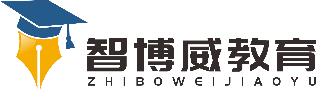 班级：        姓名：单元数学 1年级上册第8单元课题1.9加几温故知新1、算一算。9+1+4=      9+1+3=      9+1+7=     4+5+3=     6+3-2=      9-2+4=      9-4+3=     9+1+5=      9+1+6=      9+1+8=      10-l+5=    2+7+9=自主攀登2、填一填。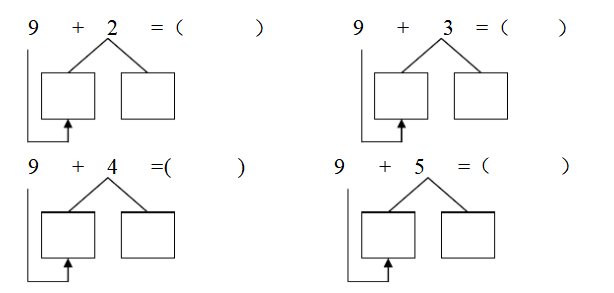 3、填一填。（   ）+8=15      7+（   ）=14           （）+6=14  8+（   ）=17       （   ）+5=12     9+（   ）=18 稳中有升4、括号里最大能填几？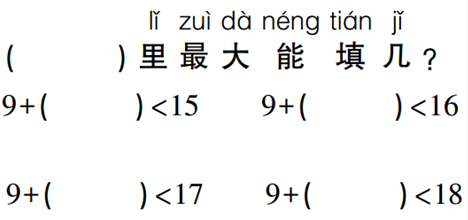 说句心里话